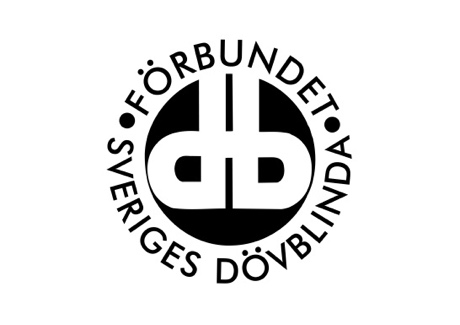 FSDB Stockholm GotlandNyhetsbrev FSDB Stockholm Gotland Nr 2 2021Ordförande har ordetMedlemsverksamhetÅrsmöte 17 aprilKickoffStyrelsens sammansättningFSDB kongress 21-23 majVal 2022SemesterstängtKontakta oss/ÖppettiderTipsa oss!Ordförande har ordetHej på er alla fina medlemmar i FSDB Stockholm Gotland! Hoppas ni har det bra! Nu nalkas sommaren och det blir allt ljusare ute! Den 17 april genomförde vi vårt helt digitala årsmöte! Jag tycker vi gjorde det riktigt bra tillsammans.😊Digitala årsmöten är verkligen en utmaning för alla. För oss med dövblindhet blir det en jätteutmaning. Men tillsammans med tolkar, kansli och årsmötes presidium genomförde vi medlemmar ett fantastiskt bra årsmöte! 😊Tack till er alla 😊Nu ser jag fram emot ett nytt verksamhetsår tillsammans med Er alla! Hoppas att ni får en fortsatt bra och skön vår och sommar 😊Kramar från Peter MedlemsverksamhetVår medlemsverksamhet såsom föreläsningar mm kommer att vara enbart digitalt fram till sommaren. Vi har startat upp en del verksamhet utomhus under maj, juni och juli.DBA är fortsatt stängt för besök men vår förhoppning är att vi kan öppna upp igen efter sommaren. Regeringen har aviserat lättnader i 5 steg med start 1 juni och förhoppningen är att kunna öppna upp igen efter sommaren, detta under förutsättning att inga nya beslut om nya restriktioner fattas.Varmt välkomna till våra medlemsaktiviteter!Årsmöte 17 aprilDen 17 april genomfördes vårt årsmöte via Zoom Webinar. 13 röstberättigade medlemmar deltog.Karl-Gunnar Roth skötte ordförandeklubban och Sven Sandin skrev protokollet.Det var premiär att använda oss av Zoom Webinar och det flöt på väldigt bra. Ingela satt på kansliet tillsammans Karl-Gunnar och Alex och skötte tekniken. Vi hade även 3 otroliga C tolkar som tolkade åt oss allihopa.Årsmötet beslutade att styrelsen detta verksamhetsår ska bestå av 5 personer.Ordförande: Peter FalkegårdLedamöter: Alex Boije, Gunnar Sandström, Rolf Eriksson och Angelique Qviberg Olsen.Revisorerna omvaldes och även sittande valberedning omvaldes.KickoffHej alla medlemmar Äntligen är sommaren på allvar intågandes över vårt fina Sverige och det betyder att våra verksamheter snart flyttar utomhus. Vilket ger oss möjligheter att ordna aktiviteter där ni kan umgås ”på plats”.Med dessa ord vill jag berätta att styrelsen för FSDB Stockholm Gotland haft en så kallad Kick-off på Almåsa. Detta är vårt sätt att dra igång det arbete vi inom styrelsen har framför oss. Under denna Kick-off så fastställdes vilka roller vi ledamöter har, vilka arbetsgrupper varje ledamot tar ansvar för och vilka intressepolitiska frågor var och en tar hand om. Vi planerade och diskuterade även kommande årets viktigaste arbeten; Tolktjänsten - Hur funkar den?LSS och SoL - Vem har rätt till, och hur söker man, detta? Val 2022 - Vad vill politiken och politikerna med våra hjärtefrågor?När det gäller Val 2022 så är vi oerhört tacksamma för alla ni medlemmar som vill hjälpa till som volontärer med de olika arrangemang och manifestationer som kommer bli aktuella under valåret!Jag vill avsluta detta genom att rikta ett stort tack till alla kolleger i styrelsen för två mycket bra och framåtriktade dagar med positiva tankar och idéer!Er ödmjuke Vice ordförandeAlexStyrelsens sammansättningStyrelsen genomförde sitt konstituerande möte den 31 maj. Styrelsens sammansättning:Ordförande: Peter FalkegårdVice ordförande Alex BoijeKassör Gunnar SandströmLedamöter Rolf Eriksson och Angelique Qviberg OlsenAU består av Peter, Alex och Gunnar.FSDB kongress 21-23 majFörbundet genomförde sin kongress den 21-23 maj och den var digital via Zoom Meeting. Våra ombud var Pontus Degsell, Gunnar Sandström, Ann Jansson, Rolf Eriksson och Göran Rydberg.Ombudsgruppen satt tillsammans på DBA under kongressdagarna för att kunna diskutera med varandra under kongressen.En längre rapport från Gunnar finns med som bilaga till detta nyhetsbrev om man vill läsa den.Val 2022Styrelsen hade kickoff på Almåsa den 31 maj till 1 juni där vi bland annat diskuterade vår verksamhet 2022 och då även att det är valår nästa år. Styrelsen har påbörjat ett arbete för att utforma ett valprogram med de viktiga fokusområden vi vill lyfta till partierna i regionen. SemesterstängtKansliet har stängt från 15 juli och öppnar igen 12 augusti.Kontakta oss/ÖppettiderOBS! Pga rådande pandemi har DBA stängt för besök. Personalen arbetar medelstadels på distans.Vi finns på Gotlandsgatan 46, BV.Ingela har e post  ingela@fsdb.org och mobilnummer 0735013321 (endast sms och FaceTime).Ingelas arbetstider är måndag-fredag 08.00-16.15.Arbetstiderna kan variera.Marie har e post  marie@fsdb.org Maries arbetstider är måndag- fredag 08.00-12.00Arbetstiderna kan variera utifrån medlemsverksamhetenRose-Marie har e post  rose-marie@fsdb.orgRose-Maries arbetstider är måndag-fredag 10.00-14.40.Arbetstiderna kan variera utifrån medlemsverksamheten.Vi har lunchstängt 11.30-12.10.Föreningens e-postadress är dba@fsdb.org och det är till den e-postadressen ni mejlar era anmälningar och om ni har frågor kring verksamheten. DBA har mobilnummer 0727424501 dit ni kan ringa, smsa eller ringa på FaceTime.Tipsa oss!Har du tips på aktiviteter eller har information du vill sprida till alla medlemmar? Kontakta oss!